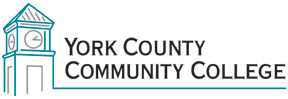 Assessment Committee Meeting  March 26, 2013A quorum was not present.  Members Stefanie Forster, Angela Nadeau, Rita Perron, and Claudette Dupee met to continue conversation regarding rubrics tied to ILOs.  There was discussion about what the committee wanted the end result of designing the rubrics to be.  With the present fragmentation and non buy-ins that exists campus wide, there was discussion about the committee’s goals and ability to achieve them. The rubrics should benefit the student and the academic and non-academic community (inclusive)The general instructor population may not follow the outcomes as designed by the committee.A grassroots group could light the fire motivating others.ILOs don’t change student behavior, but the rubrics equip the instructors to shift and behavior changes may become an outcome.Faculty needs to buy in to the rubrics and find that what the committee creates is useable.The rubrics are optional but the committee needs to make faculty curious.  They need to see there is a deficit and benchmarks are not being obtained. Work to Rule may create a disconnect, but personally asking for the input is beneficial.  Talk to College Council for buy in.The committee liked the VALUE rubrics provided as a handout by Stefanie.   The committee will provide variety rather than just one rubric.  Communication and Critical Thinking are the broadest.  The target is 4 characteristics with a 4 number scale. Beginning with a communication rubric, 4 categories were chosen:Content Development/IdeasOrganization/StructureSources & Evidence/ResearchProfessionalism (presentation)The committee began to chart descriptors with Stefanie taking the lead.   On the scale, “3” was chosen as the mark of what everyone should know.  The committee will meet in 2 weeks – Stefanie will send out a meeting date/time and will prepare a sample communication rubric.